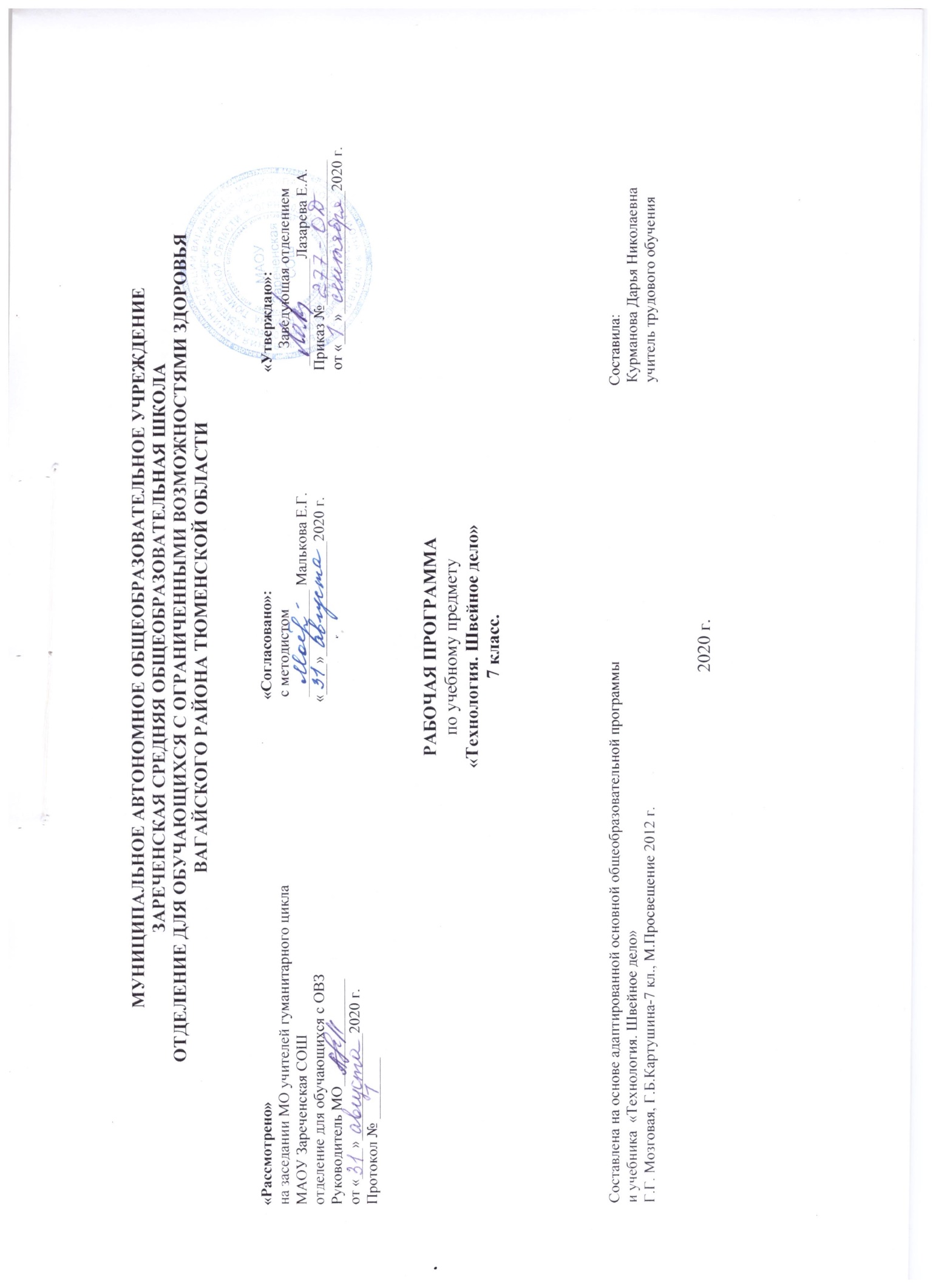 Пояснительная записка.Рабочая программа по трудовому обучению (швейное дело) в 7 классе разработана на основе приказа Министерства образования и науки РФ от 19 декабря 2014г. № 1599.  Основной целью курса является овладение общетрудовыми и специальными умениями и навыками в области технологии изготовления женской и детской легкой одежды, а также отработка способности к длительным трудовым действиям.Достижение цели предполагает решение ряда задач:- развитие познавательно-трудовой активности;- формирование творческой личности, развитие эстетического чувства и инициативы;- формирование знаний и умений, необходимых для выполнения практических работ;- воспитание ответственного отношения к труду и результатам труда, формирование;- формирование отношения к труду, как нравственной норме и источнику средств существования;- обучение культуре труда и служебных отношений;- сообщение учащимся необходимых знаний по технологии пошива изделий и свойств тканей;- формирование практических умений навыков при выполнении заданий по пошиву легкого платья;- обучение приемам безопасной работы на швейной машине с электроприводом и оборудовании мастерской.2. Общая характеристика учебного предмета   По окончанию учебного года учащиеся должны знать:            - свойства и внешние признаки натуральных и искусственных шелковых тканей, и волокон;- виды силуэтов;- виды дефектов ткацкого производства;- виды ремонта в зависимости от характера изделия;- виды отделки легкого платья и блузок;- виды синтетических волокон и ткани с использованием синтетических волокон, их свойства;- мерки для построения прямого рукава и воротника;- формы и виды соединения кокетки с основной деталью;- приспособления к бытовым швейным машинам и их применение;- виды нетканых материалов и их использование;- понятие борт и подборт;- виды неполадок промышленной швейной машины и их исправление;- промышленную технологию пошива легкой женкой одежды.Учащийся должен уметь:- выполнять простейшее моделирование женской легкой одежды;- распознавать шелковые ткани, синтетические;- составлять план пошива изделия;- самостоятельно анализировать и контролировать качество выполненной работы;- разбирать челночный комплект (частично), чистить и смазывать машину;- использовать готовые лекала при раскрое;- использовать приспособления швейной машины;- составлять описание модели изделия;- регулировать работу швейной машины;- обрабатывать воротники, рукава, манжеты, борта халатов;- самостоятельно выполнять пошив изделий массового производства (постельное, столовое и нижнее белье).    3. Описание места учебного предмета в учебном плане.Рабочая программа рассчитана в 7 классе на 3 ч. в неделю, 102 ч. 34 учебные недели.4. Личностные и предметные результаты освоения учебного предмета.Для мотивации обучения перед выполнением каждого задания необходимо конкретно устанавливать норму времени и оценивать результат в зависимости от выполнения.При составлении программы учтены принципы повторяемости пройденного учебного материала и постепенного ввода нового. Преподавание базируется на знаниях, получаемых на уроках математики, естествознания, русского языка, биологии.Программа построена таким образом, что усвоение необходимых технологических знаний неразрывно связано с выполнением практических работ, т.е. с непосредственным трудом учащихся, на которые отводится не менее 60% учебного времени. Знания о свойствах материалов, использовании их в производстве, правила обращения с инструментами, трудовые умения, учащиеся приобретают в процессе изготовления изделия.Для успешного обучения, кроме традиционных уроков, в программу включены такие формы занятий, как лабораторная работа, урок - конкурс, урок – викторина, экскурсии. Для закрепления полученных умений, в конце каждой четверти запланировано проведение занятий на практическое повторение. Для проверки умений, навыков и знаний в конце каждой четверти проводится самостоятельная работа. В ней предусматривается проверка устных знаний (карты - опросники) и выполнение практического задания.С 7 класса наращивается темп работы и степень овладения трудовыми навыками. С этой целью организуются занятия по практическому повторению, во время которых учащиеся изготавливают продукцию. Для того, чтобы приблизить обучение к реальной жизни на занятиях по практическому повторению выполняются работы с пооперационным распределением труда. В течение учебного года девочки изучают, конструируют, моделируют и выполняют пошив блузки без воротника и рукавов, цельнокроеного платья, блузку с воротником и рукавами и халата с отложным воротником, подбортом и длинными рукавами. Для успешного овладения технологией пошива изделий, учащиеся на уроках отрабатывают навыки обработки воротника, рукава, подборта, кокетки. Эстетическое воспитание проходит через изучение и выполнение различных видов отделки легкого платья; вышивка гладью, отделка изделия воланом, мелкими складками, защипами, мережкой, рюшем. Изучаются свойства, производство, назначение натуральных и искусственных шелковых волокон, и тканей, синтетических волокон и тканей.Учитель может разработать задания разной сложности, что позволяет осуществлять разноуровневый подход в обучении. В течение всего учебного года формируется умение работать по технологическим картам.Основными путями повышения качества выполняемых работ является:- создание психологической установки на изготовление изделий, отвечающих техническим требованиям и имеющих товарный вид; - обучение нормативно одобренным приемам труда и применение в работе эффективной технологии;- достаточный уровень технического и материального обеспечения труда учащихся.Перед выполнением любого изделия проводится детальный анализ образца: дается характеристика его внешнего вида (фасона), способов соединения деталей, отделки, назначение изделия, ткань для пошива, после общей характеристики более подробно рассматривается обработка отдельных узлов. На каждом практическом занятии ученица должна иметь определенное задание, знать, что ей следует сделать в связи с ним и сколько времени она может затратить. Иначе говоря, перед учащейся ставится цель на каждый этап работы с учетом его индивидуальных возможностей. Это организует и дисциплинирует детей, повышает ответственность.Систематически на уроках используются предметно - операционные карты как при обсуждении плана работы, так и во время практического выполнения. Оба пособия, текстовой и набор образцов, приносят большую помощь, так как один ученик у доски воспроизводит план, опираясь на образцы, другой составляет его по смыслу текстов. Этот вид работы активизирует внимание класса, заставляет следить за работой товарищей, оценивать правильность ответов, имея план работы в виде текста и образцов.Основные методы работы с учащимися:- наглядный показ образцов, выполненной работы, анализ образца, демонстрация выполнения практической работы, поэтапный наглядный план работы;- репродуктивный - последовательное выполнение трудовой операции под руководством учителя;- словесный - предварительная краткая беседа, словесный инструктаж, рассказ.Формы работы на уроках:- индивидуальная - практическая работа;- фронтальная - проверка знаний при помощи карт - опросников, тестирование и т.д.;- групповая – лабораторные работы;- коллективная - работа с пооперационным разделением труда.Система контроля в процессе обучения предполагает:- наблюдение за поведением и эмоциональным состоянием учащихся;- мотивированная оценка знаний и умений;- проведение самостоятельных работа по окончанию четверти;- непосредственный контроль выполнения трудовых приемов и операций в практической деятельности;- устный опрос;- проведение мониторинга качества успешности;- самоконтроль;- взаимоконтроль.Обучение швейному делу развивает мышление, способность к пространственному анализу, мелкую и крупную моторику. Кроме того, выполнение швейных работ формирует у детей эстетическое представление, благотворно сказывается на становление личности, способствует их социальной адаптации и обеспечивает им самостоятельность в быту.Основные формы:урок; практическая работа;самостоятельная работа; фронтальная работа.	Основные технологии:личностно-ориентированное;деятельностный подход;уровневая дифференциация;информационно-коммуникативные; здоровьесберегающие;игровые.Основными видами деятельности учащихся по предмету являются: беседа (диалог);работа с книгой;практическая деятельность: изготовление изделий по чертежу, рисунку, наглядному изображению;самостоятельная работа;работа по карточкам;работа по плакатам;составление плана работ, планирование последовательности операций по технологической карте.Методы обучения: беседа, словесные, практические, наглядные.Методы стимуляции:Демонстрация натуральных объектов;ИТК;Дифференцирование, разноуровневое обучение;Наглядные пособия, раздаточный материал;Создание увлекательных ситуаций;Занимательные упражнения;Экскурсии;Декады трудового обучения;Участие в конкурсах;Участие в выставках декоративно-прикладного творчества.5.  Содержание учебного предметаВ содержании учебного предмета выделены основные блоки:1. Сведения о работе швейных машин;2. Волокна и ткани;3. Дополнительные сведения о ткани;4. Сведения об одежде;5. Изготовление блузок;6. Изготовление цельнокроеного платья на основе выкройки прямой блузки;7. Отделка швейных изделий;8. Построение чертежа основы цельнокроеного платья;9. Обработка отдельных деталей и узлов плечевых швейных изделий;10. Изготовление плечевых изделий на основе выкройки цельнокроеного платья;11. Ремонт одежды.6. Календарно – тематический план.7. Материально-техническое обеспечениеВ кабинете имеются: швейные машины (2 шт.), гладильная доска, утюг электрический (1 шт.) инструменты и приспособления для выполнения ручных швейных работ. Демонстрационный материал в соответствии с основными темами программы обучения. Таблицы по ТБ. Компьютер, принтер.  Учебник «Технология. Швейное дело» для 7 класса. Мозговая Г.Г. Картушина Г.Б. М., Москва, Просвещение 2012.№Тема урокаЧасыДата проведенияДата проведения№Тема урокаЧасыПланФакт1Вводное занятие.12Сведения о промышленных швейных машинах. 13Организация рабочего места.14Механизмы промышленных швейных машин.15Механизмы промышленных швейных машин.16Краеобметочная швейная машина.17Техника безопасности при работе на оверлоке.18Пошив постельного белья.19Повторение: бельевые швы.110Пошив простыни уменьшенного размера.111Пошив простыни уменьшенного размера.112Наволочка с клапаном.113Пошив наволочки с клапаном уменьшенного размера.114Пошив наволочки с клапаном уменьшенного размера.115Пошив пододеяльника с вырезом в виде ромба.116Пошив пододеяльника с вырезом в виде ромба.117Пошив пододеяльника с вырезом в виде ромба.118Пошив пододеяльника с вырезом в виде ромба.119Пошив пододеяльника с вырезом в виде ромба.120Сведения об одежде. Виды одежды. 121Гигиенические требования к одежде.122Отделка швейных изделий. Виды отделки швейных изделий.123Швы, применяемые для отделки.124Окантовочный шов.125Окантовочный шов.126Окантовочный шов.127Окантовочный шов.128Оборки. Обработка отлетного среза оборки.129Оборки. Обработка отлетного среза оборки.130Оборки. Обработка отлетного среза оборки.131Оборки. Обработка отлетного среза оборки.132Итоговый урок.133Вводное занятие.134Изготовление плечевых изделий. 135Изделие: ночная сорочка.136Построение чертежа ночной сорочки. 137Изменение размера выкройки.138Изготовление выкройки ночной сорочки.139Изготовление выкройки, подкройной обтачки, оборки.140Раскрой ночной сорочки.141Пошив ночной сорочки с круглым вырезом.142Пошив ночной сорочки с круглым вырезом.143Пошив ночной сорочки с круглым вырезом.144Пошив ночной сорочки с круглым вырезом.145Пошив ночной сорочки с круглым вырезом.146Пижама. Виды пижам.147Снятие мерок для пошива пижамы.148Раскрой пижамы уменьшенного размера.149Пошив пижамы.150Пошив пижамы.151Пошив пижамы.152Пошив пижамы.153Пошив пижамы.154Ткани и волокна. Шерсть. 155Шерстяное волокно. Шерстяная пряжа.156Получение шерстяных тканей. 157Основные профессии ткацкого производства.158Свойства шерстяных тканей. 159Определение шерстяных и полушерстяных тканей.160Обработка отделочных деталей и узлов поясных швейных изделий. 161Обработка вытачек.162Обработка обметных петель.163Обработка обметных петель.164Итоговый урок.165Вводное занятие.166Обработка складок в изделиях.167Встречная складка.168Мягкие складки.169Обработка срезов стачного шва.170Обработка срезов стачного шва.171Обработка застежки в поясных изделиях.172Застежки тесьмой – молнией на образце.173Застежки тесьмой – молнией на образце.174Обработка обметных петель ручным способом.175Обработка обметных петель машинным способом.176Обработка обметных петель машинным способом.177Обработка верхнего среза в поясных изделиях. Способы обработки верхнего среза юбки.178Виды обработка нижнего среза юбки.179Подгибка с закрытым срезом. 180Подгибка с открытым срезом, обработанным зигзагом.181Обработка нижнего среза юбки окантовочным швом.182Изготовление юбок. 183Сведения о юбках.184Прямая юбка.185Снятие мерок с фигуры человека.186Построение чертежа основы прямой юбки.187Моделирование юбок на основе выкройки прямой юбки.188Моделирование юбок на основе выкройки прямой юбки.189Моделирование юбок на основе выкройки прямой юбки.190Раскрой прямой юбки.191Пошив прямой юбки.192Пошив прямой юбки.193Пошив юбки со складками.194Пошив юбки со складками.195Пошив юбки со складками.196Пошив юбки со складками.197Пошив юбки со складками.198Пошив юбки со складками.199Пошив юбки со складками.1100Клешевые юбки. 1101Юбка «Солнце».1102Юбка «Солнце».1103Юбка «Солнце».1104Итоговый урок.1105Вводное занятие.1106Построение чертежа юбки «Полусолнце».1107Клешевых юбки.1108Пошив клешевой юбки.1109Пошив клешевой юбки.1110Пошив клешевой юбки.1111Пошив клешевой юбки.1112Юбки из клиньев. 1113Юбки из клиньев с оборкой по нижнему срезу.1114Пошив юбки из шести клиньев.1115Пошив юбки из шести клиньев.1116Пошив юбки из шести клиньев.1117Пошив юбки из шести клиньев.1118Виды ремонта одежды. 1119Наложение заплаты из аппликации.1120Наложение заплаты из аппликации.1121Практические работы. Блуза – топ. 1122Раскрой блуза-топ.1123Пошив блузы-топ.1124Пошив блузы-топ.1125Пошив блузы-топ.1126Пошив блузы в лоскутном стиле.1127Пошив блузы в лоскутном стиле.1128Пошив блузы в лоскутном стиле.1129Пошив блузы в лоскутном стиле.1130Пошив блузы в лоскутном стиле.1131Пошив блузы с разрезами в боковых швах.1132Пошив блузы с разрезами в боковых швах.1133Пошив блузы с разрезами в боковых швах.1134Пошив блузы с разрезами в боковых швах.1135Пошив блузы с разрезами в боковых швах.1136Итоговый урок.1ИТОГО136